   WISCONSIN ASSOCIATION OF ASSESSING OFFICERS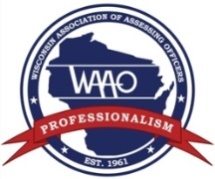                               www.waao.org2022-2023 CalendarPresidentDaniel McHugh JrBurlington(608) 436-3038apvsdan@yahoo.comPresident ElectMegan LukensMadison(608) 267-8747mlukens@cityofmadison.comVice President Shannon NeumannLa Crosse(608) 789-7544neumanns@cityoflacrosse.orgSecretary Shannon NeumannLaCrosse(608) 789-7544neumanns@cityoflacrosse.orgTreasurerJoan SpencerMarshfield (715) 305-0103joanspencer@charter.netPast President Sarah TyrrellWauwatosa(414) 479-8973styrrell@wauwatosa.net202220222022October 17 Executive Board Meeting12:00 p.m. City of La Crosse, Council Chambers December  Quarterly Membership MeetingTBD-Will be conducted with the Winter Thaw. 202320232023January 9Executive Board Meeting 9:00 a.m.February/March TBD  Quarterly Membership MeetingWinter Thaw TBDApril 3Executive Board Meeting 9:00 a.m.June - July TBD(Summer)Quarterly Membership Meeting   TBDJune 18-22NCRAAO ConferenceCatfish Bend Convention & Event Center, Burlington, Iowa. July 17Executive Board Meeting10:00 a.m.August 27-30IAAO Conference Salt Lake City, UtahSeptember/OctoberTBD (Fall) TBDOctober 22-24 2023 Wisconsin Towns Assoc. ConventionKalahari Resort and Convention Center,     Wisconsin Dells, Wisconsin.October  Executive Board Meeting TBDDecember TBD(Winter)Quarterly Membership Meeting TBDDecember 5-6, 2023League Assessors InstituteWAAO Business MeetingVirtual